Муниципальное автономное дошкольное образовательное учреждение города Нижневартовска детский сад №49 «Родничок»Копия вернаДополнительная образовательная программа по развитию художественных способностей у детей 5 -7 лет «Пластилиновая ворона»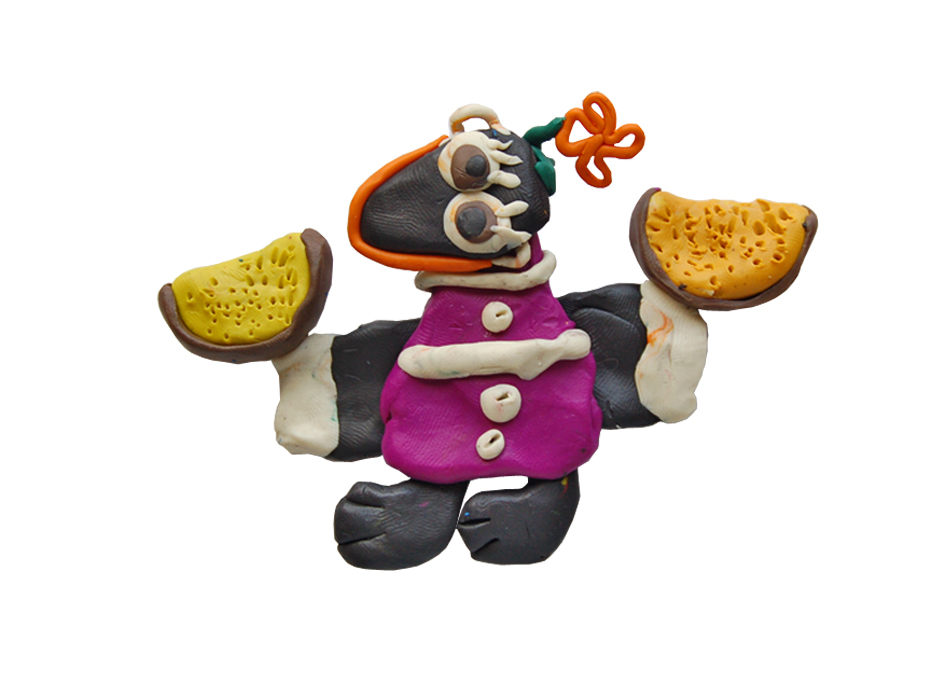 г.НижневартовскУТВЕРЖДЁН: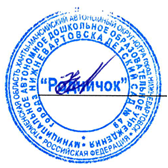 Заведующий МАДОУ города Нижневартовска ДС №49 «Родничок»В.Н.Смирнова График проведения занятий по развитию художественных способностей у детей 5 – 6 лет«Пластилиновая ворона»  СОДЕРЖАНИЕ Паспорт программыЦЕЛЕВОЙ РАЗДЕЛ1.1. Пояснительная записка       Формирование творческой личности – одна из важнейших задач педагогической теории и практики на современном этапе. В настоящий момент педагогу необходимо так организовать образовательный процесс, чтобы он наиболее полно отвечал возрастным и индивидуальным особенностям определённой группы детей, способствовал развитию интеллектуальных и творческих способностей дошкольника. Для этого важно подобрать наиболее эффективные средства обучения и воспитания на основе современных педагогических технологий. Задача педагога – пробудить творческую активность детей, стимулировать воображение, желание включаться в творческую деятельность. Развитие творческих способностей наиболее полно проявляется в продуктивных видах деятельности. Развитию детского творчества, активности, воображения способствуют разнообразие предоставляемых детям изобразительных материалов, отход от традиционных и привычных, поиски новых решений. Нетрадиционные техники рисования – способ создания изобразительного образа с помощью различных материалов (бумага, поролон, вата, нить, пробка) безопасных для организации деятельности детей и выразительными средствами (выдувания, тычок, процарапывания, обрывания, теснения, прикладывания). В творческих видах деятельности детей развивается речь детей: усвоение и название форм, цветов и их оттенков, пространственных обозначений способствует обогащению словаря; высказывания в процессе наблюдений за предметами, при обследовании предметов, а также при рассматривании иллюстраций, репродукций с картин художников положительно влияют на расширение словарного запаса и формирование связной речи. Изобразительная деятельность тесно связана с сенсорным воспитанием. Формирование представлений о предметах требует усвоения знаний об их свойствах и качествах, форме, цвете, величине, положении в пространстве. Дети определяют и называют эти свойства, сравнивают предметы, находят сходства и различия, то есть производят умственные действия. Изобразительная деятельность должна быть использована для воспитания у детей доброты, справедливости, для углубления тех благородных чувств, которые возникают у них. В процессе изобразительной деятельности сочетается умственная и физическая активность. Для создания рисунка, продукта творческой деятельности необходимо приложить усилия, осуществить трудовые действия, овладеть определенными умениями. Изобразительная деятельность дошкольников учит их преодолевать трудности, проявлять трудовые усилия, овладевать трудовыми навыками. Эмоциональное отношение к объектам эстетического характера (искусство, жизнь, природа). Эмоциональное отношение к художественной деятельности – это важнейший фактор формирования у детей художественно-творческих способностей и эстетического воспитания вообще.  Эмоциональное положительное отношение – основа любой деятельности, тем более художественно-речевой, музыкальной, игровой – обеспечивается удовлетворением в деятельности тех или иных потребностей ребенка. Нетрадиционные техники рисования, работа с бумагой, пластилином, тестом демонстрируют необычные сочетания материалов и инструментов. Достоинством таких техник является универсальность их использования. Технология их выполнения интересна и доступна как взрослому, так и ребёнку. Именно поэтому, нетрадиционные методики очень привлекательны для детей, так как они открывают большие возможности выражения собственных фантазий, желаний и самовыражению в целом. В рамках кружковых занятий дети неограниченны в возможностях выразить в работе свои мысли, чувства, переживания, настроение.  Использование различных приёмов способствуют выработке умений видеть образы в сочетаниях цветовых пятен и линий, и оформлять их до узнаваемых изображений. Занятия кружка не носят форму «изучения и обучения». Дети осваивают художественные приёмы и интересные средства познания окружающего мира через ненавязчивое привлечение к процессу рисования, лепки, аппликации, работе с тестом. Занятие превращается в созидательный творческий процесс педагога и детей при помощи разнообразного изобразительного материала и разнообразных техник выполнения творческого задания. Программа предполагает формирование ценностных, эстетических ориентиров, художественно – эстетической оценки и овладение основами творческой деятельности, дает возможность каждому воспитаннику реально открывать для себя волшебный мир искусства, проявить и реализовать свои творческие способности. При разработке программы были использованы методики: Давыдова Г.Н. « Пдастилинография»; Дополнительные образовательные услуги проводятся в соответствии с приказом  «Заказчика» (руководителя), об открытии платных  услуг. В случаи невозможности проведения занятий, по согласованию с «Заказчиком»,  количество занятий может сокращаться.          1.2. Цель и задачи реализации Программы       Цель:Формировать художественное, творческое мышление и нравственные качества личности через лепку  (пластилинография), работы с тестом; развивать художественные способности детей путём экспериментирования с различными материалами, с помощью нетрадиционных художественных техник. Задачи:        Воспитывать навыки аккуратной работы с различным материалом.Учить передавать простейший образ предметов, явлений окружающего мира посредством различных видов творческой деятельности. Развивать ручную умелость у детей старшего дошкольного возраста посредством пластилинографии, работы с тестом. Развивать мелкую моторику, координацию движения рук, глазомер.Закрепить умения детей пользоваться пластилином, тестом.       1.3. Методы и приёмы реализации ПрограммыМетоды работы:индивидуально-дифференцированный;групповой;практический;наглядный;интеграция образовательных областей.Материал:пластилин восковой мягкий различных цветов;пластиковые дощечки;стеки пластмассовые;салфетки влажные;бросовый материал;солёное тесто.1.4. Возрастные особенности детей СОЦИАЛЬНО-ЭМОЦИОНАЛЬНОЕ РАЗВИТИЕ: Ребёнок 5-6 лет стремится познать себя и другого человека как представителя общества, постепенно начинает осознавать связи и зависимости в социальном поведении и взаимоотношениях людей. В 5-6 лет дошкольники совершают положительный нравственный выбор (преимущественно в воображаемом плане). Чаще начинают употреблять и более точный словарь для обозначения моральных понятий - вежливый, честный, заботливый и др. 	В этом возрасте в поведении дошкольников формируется возможность саморегуляции, т. е. дети начинают предъявлять к себе те требования, которые раньше предъявлялись им взрослыми. Так они могут, не отвлекаясь на более интересные дела, доводить до конца малопривлекательную работу (убирать игрушки, наводить порядок в комнате и т. п.). Это становится возможным благодаря осознанию детьми общепринятых норм и правил поведения и обязательности их выполнения. Ребенок эмоционально переживает не только оценку его поведения другими, но и соблюдение им самим норм и правил, соответствие его поведения своим морально-нравственным представлениям. Однако соблюдение норм (дружно играть, делиться игрушками, контролировать агрессию и т. д.), как правило, в этом возрасте возможно лишь во взаимодействии с теми, кто наиболее симпатичен, с друзьями. 	В возрасте от 5 до 6 лет происходят изменения в представлениях ребёнка о себе; оценки и мнение товарищей становятся для них существенными. Повышается избирательность и устойчивость взаимоотношений с ровесниками. Свои предпочтения дети объясняют успешностью того или иного ребёнка в игре («С ним интересно играть» и т. п.) или его положительными качествами («Она хорошая», «Он не дерётся» и т. п.). Общение детей становится менее ситуативным. Они охотно рассказывают о том, что с ними произошло: где были, что видели и т. д. Дети внимательно слушают друг друга, эмоционально сопереживают рассказам друзей.	В 5-6 лет у ребёнка формируется система первичной половой идентичности по существенным признакам (женские и мужские качества, особенности проявления чувств, эмоций, специфика поведения, внешности, профессии). При обосновании выбора сверстников противоположного пола мальчики опираются на такие качества девочек, как красота, нежность, ласковость, а девочки - на такие, как сила, способность заступиться за другого. 	Повышаются возможности безопасности жизнедеятельности ребенка 5-6 лет. Это связано с ростом осознанности и произвольности поведения, преодолением эгоцентрической позиции (ребёнок становится способным встать на позицию другого). 	ИГРОВАЯ ДЕЯТЕЛЬНОСТЬ: В игровом взаимодействии существенное место начинает занимать совместное обсуждение правил игры. Дети часто пытаются контролировать действия друг друга - указывают, как должен себя вести тот или иной персонаж. В случаях возникновения конфликтов во время игры дети объясняют партнёрам свои действия или критикуют их действия, ссылаясь на правила. При распределении детьми этого возраста ролей для игры можно иногда наблюдать и попытки совместного решения проблем («Кто будет…?»). Вместе с тем согласование действий, распределение обязанностей у детей чаще всего возникает ещё по ходу самой игры. 	ОБЩАЯ МОТОРИКА: Более совершенной становится крупная моторика: ребенок хорошо бегает на носках, прыгает через веревочку, попеременно на одной и другой ноге, катается на двухколесном велосипеде, на коньках. Появляются сложные движения: может пройти по неширокой скамейке и при этом даже перешагнуть через небольшое препятствие; умеет отбивать мяч о землю одной рукой несколько раз подряд. Активно формируется осанка детей, правильная манера держаться. Развиваются выносливость (способность достаточно длительное время заниматься физическими упражнениями) и силовые качества (способность применения ребёнком небольших усилий на протяжении достаточно длительного времени). 	Ловкость и развитие мелкой моторики проявляются в более высокой степени самостоятельности ребёнка при самообслуживании: дети практически не нуждаются в помощи взрослого, когда одеваются и обуваются. Некоторые из них могут обращаться со шнурками — продевать их в ботинок и завязывать бантиком. 	ПСИХИЧЕСКОЕ РАЗВИТИЕ: К 5 годам они обладают довольно большим запасом представлений об окружающем, которые получают благодаря своей активности, стремлению задавать вопросы и экспериментировать. 	Представления об основных свойствах предметов углубляются: ребёнок хорошо знает основные цвета и имеет представления об оттенках (например, может показать два оттенка одного цвета: светло-красный и тёмно-красный); может рассказать, чем отличаются геометрические фигуры друг от друга; сопоставить между собой по величине большое количество предметов. 	Ребенок 5-6 лет умеет из неравенства делать равенство; раскладывает 10 предметов от самого большого к самому маленькому и наоборот; рисует в тетради в клетку геометрические фигуры; выделяет в предметах детали, похожие на эти фигуры; ориентируется на листе бумаги. 	Освоение времени все ещё не совершенно: не точная ориентация во временах года, днях недели (хорошо усваиваются названия тех дней недели и месяцев года, с которыми связаны яркие события). 	Внимание детей становится более устойчивым и произвольным. Они могут заниматься не очень привлекательным, но нужным делом в течение 20-25 мин вместе со взрослым. Ребёнок этого возраста уже способен действовать по правилу, которое задаётся взрослым (отобрать несколько фигур определённой формы и цвета, найти на картинке изображения предметов и заштриховать их определённым образом). 	Объём памяти изменяется не существенно. Улучшается её устойчивость. При этом для запоминания дети уже могут использовать несложные приёмы и средства (в качестве подсказки могут выступать схемы, карточки или рисунки). 	В 5-6 лет ведущее значение приобретает наглядно-образное мышление, которое позволяет ребёнку решать более сложные задачи с использованием обобщённых наглядных средств (схем, чертежей и пр.) . К наглядно-действенному мышлению дети прибегают в тех случаях, когда сложно без практических проб выявить необходимые связи. При этом пробы становятся планомерными и целенаправленными. Задания, которые можно решить без практических проб, ребёнок нередко может решать в уме. 	Развивается прогностическая функция мышления, что позволяет ребёнку видеть перспективу событий, предвидеть близкие и отдалённые последствия собственных действийи поступков. 	РЕЧЕВОЕ РАЗВИТИЕ: Для детей этого возраста становится нормой правильное произношение звуков. Сравнивая свою речь с речью взрослых, дошкольник может обнаружить собственные речевые недостатки. 	Ребёнок шестого года жизни свободно использует средства интонационной выразительности: может читать стихи грустно, весело или торжественно, способен регулировать громкость голоса и темп речи в зависимости от ситуации (громко читать стихи на празднике или тихо делиться своими секретами и т. п.). 	Дети начинают употреблять обобщающие слова, синонимы, антонимы, оттенки значений слов, многозначные слова. Словарь детей активно пополняется существительными, обозначающими названия профессий, социальных учреждений (библиотека, почта, универсам, спортивный клуб и т. д.); глаголами, обозначающими трудовые действия людей разных профессий, прилагательными и наречиями, отражающими качество действий, отношение людей к профессиональной деятельности. Использует в речи синонимы, антонимы; слова, обозначающие материалы, из которых сделаны предметы (бумажный, деревянный и т. д.). 	Дошкольники могут использовать в речи сложные случаи грамматики: несклоняемые существительные, существительные множественного числа в родительном падеже, следовать орфоэпическим нормам языка; способны к звуковому анализу простых трёхзвуковых слов. 	Дети учатся самостоятельно строить игровые и деловые диалоги, осваивая правила речевого этикета, пользоваться прямой и косвенной речью; в описательном и повествовательном монологах способны передать состояние героя, его настроение, отношение к событию, используя эпитеты и сравнения. 	Круг чтения ребёнка 5-6 лет пополняется произведениями разнообразной тематики, в том числе связанной с проблемами семьи, взаимоотношений со взрослыми, сверстниками, с историей страны. Малыш способен удерживать в памяти большой объём информации, ему доступно чтение с продолжением. Практика анализа текстов, работа с иллюстрациями способствуют углублению читательского опыта, формированию читательских симпатий. 	Ребенок к 6 годам свободно называет свое имя, фамилию, адрес, имена родителей и их профессии. 	МУЗЫКАЛЬНО-ХУДОЖЕСТВЕННАЯ И ПРОДУКТИВНАЯ ДЕЯТЕЛЬНОСТЬ. В процессе восприятия художественных произведений дети эмоционально откликаются на те произведения искусства, в которых переданы понятные им чувства и отношения, различные эмоциональные состояния людей, животных, борьба добра со злом. При слушании музыки дети обнаруживают большую сосредоточенность и внимательность. Творческие проявления музыкальной деятельности становятся более осознанными и направленными (образ, средства выразительности продумываются и сознательно подбираются детьми). 	В изобразительной деятельности дети также могут изобразить задуманное (замысел ведёт за собой изображение). Развитие мелкой моторики влияет на совершенствованиетехники изображения: дошкольники могут проводить узкие и широкие линии краской (концом кисти и плашмя), рисовать кольца, дуги, делать тройной мазок из одной точки, смешивать краску на палитре для получения светлых, тёмных и новых оттенков, разбеливать основной тон для получения более светлого оттенка, накладывать одну краску на другую. Дети с удовольствием обводят рисунки по контуру, заштриховывают фигуры. 	Старшие дошкольники в состоянии лепить из целого куска глины (пластелина), моделируя форму кончиками пальцев, сглаживать места соединения, оттягивать детали пальцами от основной формы, украшать свои работы с помощью стеки и налепов, расписывать их. 	Совершенствуются практические навыки работы с ножницами: дети могут вырезать круги из квадратов, овалы из прямоугольников, преобразовывать одни геометрические фигуры в другие: квадрат - в несколько треугольников, прямоугольник - в полоски, квадраты и маленькие прямоугольники; создавать из нарезанных фигур изображения разных предметов или декоративные композиции. 	Дети конструируют по условиям, заданным взрослым, но уже готовы к самостоятельному творческому конструированию из разных материалов. Постепенно дети приобретают способность действовать по предварительному замыслу в конструировании и рисовании. 1.5. Требования к уровню подготовки воспитанников по данной программеЛепить предметы разной формы, используя усвоенные ранее приёмы и способы.Создавать небольшие сюжетные композиции, передавая пропорции, позы и движения фигур.1.6. Планируемые результаты освоения ПрограммыЗначительное повышение уровня развития творческих способностей детей. Формирование предпосылок учебной деятельности (самоконтроль, самооценка, обобщенные     способы действия) и умения взаимодействовать друг с другом. Развитие творческой активности на занятиях, самостоятельности. Формирование способности к свободному экспериментированию (поисковым действием) с художественными и нетрадиционными материалами. Развитие креативности. Индивидуальный «почерк» детской продукции. Развитие общей ручной умелости. Оригинальность и вариантность в решении творческой задачи и продукта (результата) детского творчества. Организация ежемесячных выставок детских работ для родителей. Тематические выставки в МАДОУ. Участие в городских и областных, всероссийских выставках и конкурсах в течение года. 2.СОДЕРЖАТЕЛЬНЫЙ РАЗДЕЛ2.1. Календарно – тематическое планирование2.2. Механизм реализации программыКоординатором Программы по дополнительной платной образовательной услуге является администрация МАДОУ города Нижневартовска ДС №49 «Родничок». Исполнители Программы воспитатель.Координатор: разрабатывает перечень показателей для контроля над ходом реализации Программы; анализирует ход выполнения плана мероприятий по реализации Программы;   подготавливает и вносит предложения по совершенствованию и корректировке механизмов реализации Программы; Исполнитель: участвует в реализации мероприятий Программы;разрабатывает календарно-тематический план, необходимый для реализации Программы; подготавливает ежеквартально выставки детских работ, фотовыставки, оформляет альбомы; несет ответственность за своевременную, качественную подготовку и реализацию Программы; обеспечивает методическое и организационно – техническое сопровождение реализации Программы; проводит мониторинг реализации Программы. 2.3. Работа с родителямиПри работе с родителями для более успешного развития и воспитания детей придерживались следующих задач:установить партнерские отношения с семьей каждого воспитанника; объединить усилия для развития и воспитания детей;создать атмосферу взаимопонимания, общности интересов, эмоциональной взаимоподдержки;активизировать и обогащать воспитательные умения родителей.Программа предусматривает регулярное индивидуальное консультирование, оформление выставок работ воспитанников, совместное выполнение работ родителей и детей.2.4. Контроль за реализацией программыКоординация и контроль реализации Программы по дополнительной платный образовательной услуге «Пластилиновая ворона» осуществляется Администрацией ДОУ, родителями (законными представителями) воспитанников через: организацию выставок детских поделок; оформление фото лучших работ; участие детей в конкурсах. Основанием для организации кружка явилось анкетирование родителей (законных представителей). 2.5. Мониторинг достижения детьми планируемых результатов усвоения программыОсновная задача мониторинга заключается в том, чтобы определить степень освоения ребенком данной Программы и влияние техники лепки на художественно-творческих способностей детей. Мониторинг детского развития проводится два раза в год: вводный - в сентябре, итоговый – в мае. Диагностика уровня развития технических умений, способностей и навыков в лепке детей старшего дошкольного возраста разработана на основе методики В.Синельниковой, В.Кудрявцевой «Творческие способности детей дошкольного возраста». Цель диагностического обследования – выявить:умение детей задумывать содержание лепки и развитие замысла в процессе лепки; умение использовать в лепке разнообразные приемы (по наблюдению); умение детей передавать в лепке образ предмета, соблюдая пропорциональное соотношение его составных частей; умение использовать стеку и другие дополнительные материалы при лепке из пластилина. Для тестирования детей используется: обычное солёное тесто цветное тесто стеки природный материал материал для декорирования поделки цветные краски, кистиДИАГНОСТИЧЕСКИЙ ИНСТРУМЕНТАРИЙ(ДИАГНОСТИЧЕСКИЕ ЗАДАНИЯ)1.Задание. Предложить детям слепить любой красивый предмет для сказочного героя. Лепить можно все, что хочется, используя при этом дополнительный материал, не забывать, что на выставку возьмут только интересные и красивые предметы. Оценка: I. Умение детей задумывать содержание лепки, развитие замысла в процессе лепки; 3 балла – ребенок самостоятельно задумывает содержание лепки, реализуя задуманное в процессе лепки; 2 балла – ребенок с небольшой помощью взрослого задумывает содержание лепки и реализует задуманное в лепке;1 балл – ребенок не принимает помощь взрослого. II. Умение использовать в лепке разнообразные приемы. 3 балла – ребенок самостоятельно использует в лепке разнообразные приемы. 2 балла – ребенок с небольшой помощью взрослого: напоминания, использует разнообразные приемы лепки. 1 балл – ребенок не принимает помощь взрослого. III. Передача образа. Умение детей передавать в лепке образ предмета, соблюдая пропорциональное соотношение его составных частей. 1. Форма: 3 балла – формы переданы точно; 2 балла – есть незначительные искажения; 1 балл – искажения значительные, форма не удалась. 2. Строение: 3 балла – части расположены верно; 2 балла – есть незначительные искажения; 1 балл – части предметов расположены неверно. IV. Умение использовать стеку и другие дополнительные материалы при лепке из пластилина. 3 балла – ребенок умеет правильно пользоваться стекой при лепке; 1 балла – ребенок допускает ошибки при пользовании стекой; 1 балл – ребенок не умеет правильно пользоваться стекой. Творческие способности. -самостоятельность замысла; -оригинальность изображения; -стремление к наиболее полному раскрытию замысла.  2.Задание. «Вылепи друга утенку» помогает выявить умение детей лепить предметы из нескольких частей, при этом детям предлагается разнообразный природный и дополнительный материал для декорирования поделки. 3.балла - ребёнок активно применяет в своей работе природный и дополнительный материал, украшает поделку; 2 балла - ребёнок частично применяет в своей работе природный и дополнительный материал, украшает поделку; 1 балл - ребёнок не использует в своей работе природный и дополнительный материал, не украшает поделку. Оценка детских работ по критерию «творчество» и названным в нем показателям носит не количественный, а качественный характер и дается в описательной форме.ПРОТОКОЛ ОБСЛЕДОВАНИЯ УМЕНИЙ И НАВЫКОВ У ДЕТЕЙ СТАРШЕГО ДОШКОЛЬНОГО ВОЗРАСТА В ТЕХНИКЕ ЛЕПКИ Выс.ур.: (13-18 баллов)    Ср. ур.: (от 7 до 12 баллов)   Низ. Ур.: (6 баллов)3. Организационный раздел3.1. Объём образовательной нагрузки, учебный планУчебный план – нормативный документ, отражающий структуру учебного процесса с учетом учебно-методического и материально-технического обеспечения. Учебный план отвечает требованиям  СанПиН,  гигиеническим требованиям к максимальной нагрузке на детей дошкольного возраста в организованных формах обучения (инструктивно-методическое письмо МО РФ от 14.03.2000 № 65/23016).Продолжительность занятия не превышает 30 минут В середине непосредственно образовательной деятельности статического характера проводятся физкультурные минутки.3.2. Описание материально-технического обеспечения ПрограммыМатериально-техническое обеспечение ДОУ соответствует образовательным программам, ожиданиям и потребностям детей, в том числе и детей с ОВЗ, родителей и сотрудников ДОУ. В результате поэтапного внедрения оптимальной модели ресурсообеспечения в ДОУ неуклонно улучшается материально-технические условия для осуществления воспитательно-образовательного процесса. В детском саду оборудованы специальные помещения для проведения образовательной и оздоровительной деятельности. Созданы условия для художественно-эстетического развития детей. Оборудована территория изобразительного искусства, имеется картинная галерея, где дети рассматривают и обсуждают творческие работы своих сверстников.В ДОУ созданы хорошие материально-технические условия, обеспечивающие комфортное и безопасное пребывание детей, в том числе детей с ОВЗ, способствующие их разностороннему развитию. Предметно-развивающая среда ДОУ постоянно обновляется и носит инновационный характер, она многофункциональна как по своему назначению, так и по использованию оборудования, которое трансформируется в игровое или в спортивное, а также решает вопросы интеллектуального и эстетического развития.Для проведения занятий по развитию художественных способностей у детей «Пластилиновая ворона» используются:Столы по количеству детей занимающихся в одной подгруппе. Шкафы или полки в достаточном количестве для наглядных пособий, учебного материала и методической литературы.Наглядный материал, используемый при использовании работы.Разноцветный пластилин.Дощечки для работы с пластилиномСтеки для пластилинаСалфеткиБросовый материалКартонСолёное тесто3.3.Обеспечение безопасности воспитанников ДОУПриоритетным направлением в области организации условий безопасности ДОУ считает совокупность мероприятий образовательного, просветительного, административно-хозяйственного и охранного характера с обязательной организацией мониторинга:данных об ущербе для жизни и здоровья детей, связанных с условиями пребывания в ДОУ;динамики чрезвычайных ситуаций; количества вынесенных предписаний со стороны органов контроля условий безопасности;доступности медицинской помощи; уровня материально-технического обеспечения безопасных условий в образовательной среде;развития нормативно-правовой базы безопасности образовательного пространства;уровня и качества проведения практических мероприятий, формирующих способность воспитанников и педагогов к действиям в экстремальных ситуациях;установлена автоматическая система пожарной сигнализации;установлена система оповещения людей о пожаре;установлена кнопка экстренного реагирования;установлена система доступа контроля; приобретены маски «Феникс»; приобретены респираторы «Алина».3.4. Обеспеченность методическими материаламиДавыдова Г.Н. «Пластилинография» - 1,2.3.4 – М.: Издательство «Скрипторий  2003», 2006г. Давыдова Г.Н. «Пластилинография. Детский дизайн», Москва изд. Сфера, 2008г.Анистратова А.А., Гришина Н.И. «Поделки из солёного теста», изд. Оникс, 2010г.Лыкова И.А. Программа художественного воспитания, обучения и развития детей 2-7 лет «»Цветные ладошки», - М.»Карапуз-Дидактика», 2007г.Горичева В.С. , Нагибина М.И. «Сказку сделаем из глины, теста, снега, пластилина» - Ярославль: «Академия развития», 1998 г. Анищенкова Е.С. Пальчиковая гимнастика для развития речи дошкольника. М.АСТ.А Стрель 2006г. 3.5. Учебно – тематический планПРИНЯТА:на педагогическом советеМАДОУ города Нижневартовска ДС №49 «Родничок»УТВЕРЖДАНА:Заведующий МАДОУ города Нижневартовска ДС №49 «Родничок»В.Н.Смирнова №День неделиВремяКол-во воспитанниковФорма проведения1Вторник Четверг17.00 8 человекГрупповая Паспорт программы1. Целевой раздел1.1. Пояснительная записка. 51.2. Цель и задачи реализации Программы61.3. Методы и приёмы реализации Программы61.4. Возрастные особенности детей71.5. Требования к уровню подготовки воспитанников по данной программе.101.6. Планируемые результаты освоения Программы102. Содержательный раздел2.1. Календарно – тематическое планирование 122.2. Механизм реализации программы.172.3. Работа с родителями.182.4. Контроль над реализацией программы.182.5. Мониторинг достижения детьми планируемых результатов усвоения программы183. Организационный раздел3.1. Объём образовательной нагрузки, учебный план213.2. Материально-техническое обеспечение223.3. Обеспеченность методическими материалами233.4. Обеспечение безопасности воспитанников ДОУ233.5. Учебно – тематический план24ПриложениеНаименование программыПрограмма по развитию художественных способностей у детей 5 – 6 лет«Пластилиновая ворона» - (далее – программа) разработана в соответствии с федеральным государственным образовательным стандартом дошкольного образовательным стандартом дошкольного образования (Приказ Министерства образования и науки РФ от 17 октября 2013 года №1155) и  с учётом примерной основной образовательной программы дошкольного образования и методическим комплексом образовательной программы дошкольного образования «Радуга», под редакцией Е.В.СоловьёвойОснование для разработки программы Федеральный закон Об образовании в Российской Федерации№ 273-ФЗ от 29.12.2012 года статьи 54 часть 9; Постановлением Правительства Российской Федерации от 15 августа 2013 г. № 706 «Об утверждении Правил оказания платных образовательных услуг».  Постановление Главного государственного санитарного врача РФ от 20.12.2010 № 164 « Об утверждении «Санитарно - эпидемиологические требования к устройству, содержанию и организации режима работы в дошкольных организациях» от 15. 05. 2013 г.;  программа разработана на основании И.А. Лыковой «Изобразительная деятельность в детском саду»Авторы-составителиБаталкина О.О., Черепанова Н.А.,зам.зав по ВМР, творческая группа ДОУ.Заказчик программыРодители (законные представители). Педагогический совет ДОУОрганизация исполнительМуниципальное автономное дошкольное образовательное учреждение города Нижневартовска  детский сад  №49 «Родничок» Целевые группыДети  от 5 до7 лет Цель программыФормировать художественное, творческое мышление и нравственные качества личности через лепку (пластилинография), работы с тестом;Развивать художественные способности детей, путём экспериментирования с различными материалами, с помощью нетрадиционных художественных техник.ЗадачиВоспитывать навыки аккуратной работы различным материалом;Учить передавать простейший образ предметов, явлений окружающего мира посредством различных видов творческой деятельности;Развивать ручную умелость у детей старшего дошкольного возраста посредством пластилинографии, работы с тестом;Развивать мелкую моторику, координацию движения рук, глазомер.Закрепить умения детей пользоваться пластилином, тестом.Срок реализации программы1 год № занятия, темаПрограммные задачисентябрьсентябрь1.Дары осени. Корзина для овощей и фруктов.Обучать детей приемам работы в технике «пластилинография»: лепить отдельные детали, придавливать, примазывать, разглаживать границы соединения частей. Учить использовать для работы бросовый  материал.2. «Живые яблочки на веточках»Расширить представления детей о зимующих птицах, условиях их обитания. Научить изображать снегирей, передавать особенности внешнего облика. Закрепить приемы скатывания, расплющивания, деления на части с помощью стеки. Развивать цветовосприятие.3. «Мухоморы»Познакомить детей с  базовой формой «лепёшки», научить различать  съедобные и несъедобные грибы, научить различать мухомора.4. «Змейка»Расширить представления детей  о многообразии живых существ, местах их обитания. Формировать умение украшать обьект декоративным узором, используя скатывание, расплющивание. Развивать эстетический вкус, цветовосприятие.5.«Цветущий лужок»Познакомить детей с  базовой формой «колбаски», научить составлять простейшую композицию, воспитывать положительные эмоции от воспоминаний о лете.6. «Петушок с семьёй»Закрепить знания о домашних птицах, их внешнем облике, повадках. Учить лепить объект из отдельных деталей. Развивать координацию рук, мелкую моторику. Развивать формовосприятие.7. «Солнышко»Закрепить приёму лепки «мазок», помочь  запомнить стихи и потешки о солнце, воспитывать положительные эмоции от их чтения.8. «Лебеди»Вызвать интерес к миру природы, формировать реалистическое представление о ней. Закреплять умения детей работать с пластилином на горизонтальной поверхности, использовать его свойства при раскатывании, расплющивании в создаваемых предметах. Развивать мелкую моторику.октябрьоктябрь1. «Лепим овощи: огурец, помидор»Продолжать лепить огурец и помидор, закрепить умение различать овощи, узнавать овощи, учить детей о том, что в овощах есть много полезных витаминов.2. «Совушка, сова – большая голова»Расширить представления детей о лесной птице – сове. Учить создавать композицию из отдельных частей, используя имеющиеся умения и навыки работы с пластилином – скатывание, расплющивание. Развивать мелкую моторику рук и при создании композиции из пластилина.3.«Лепим овощи: морковка, капуста»Продолжать лепить морковь и капусту, закрепить умение различать овощи, отгадывать загадки об овощах.4. «Пингвин на льдине»Познакомить детей с представителями животного мира-пингвинами. Учить передавать характерное строение птицы. Развивать творческое воображение, цветовосприятие.5. «Любимые игрушки: пирамидка»Продолжать лепить пирамидку, закрепить понятия «больше - меньше», научить располагать предметы по величине.6. «Мишка косолапый»Дать детям представление об образе жизни бурых медведей. Научить использовать стеку для придания шерсти необходимой структуры (мохнатость). Развивать цветовосприятие.7. «Любимые игрушки: неваляшка»Продолжать лепить куклу-неваляшку, учить рассказывать о своей любимой игрушке.8. «Три поросенка»Закрепить и расширить представления детей о домашних животных, об особенностях их внешнего облика. Продолжать знакомить со свойствами пластилина:  мягкий, податливый, способен принимать заданную форму. Учить достигать выразительности через более точную передачу формы, цвета. Развивать мелкую моторику.ноябрьноябрь1. «Коллективная работа «Фруктовый сад»»Продолжать учить фантазировать на «фруктовую» тему, учить работать в коллективе, составлять композицию, принимать участие во всероссийском пластилиновом конкурсе.2. «Разные коты»Прививать любовь и бережное отношение к «братьям меньшим». Учить передавать строение фигуры кошки, разное положение туловища животного. Развивать мелкую моторику рук.3.  «Аквариум: водоросли»Продолжать знакомить, детей с водорослями и для чего они нужны, научить лепить различные по форме водоросли.4. «Осьминог»Познакомить детей с представителями морского дна, рассказать об их особенностях, приспособленности к жизни в водной среде. Развивать воображение, образную память, умение продумывать композиционное построение изображения. Способствовать развитию формообразующих движений руки в работе с пластилином.5.  «Аквариум: улитки»Продолжать знакомить детей различными улитками, какую роль они играют в аквариуме, научить лепить улиток из пластилина.6. «Жираф»Воспитывать интерес к животным, пробуждать желание изобразить животное. Поощрять самостоятельное детское творчество, инициативу, вносить в композицию дополнения, соответствующие заданной теме. Развивать мелкую моторику рук.7. «Аквариум: камешки»Продолжать учить лепить камешки, и наблюдать за аквариумными рыбками.8. «Арбуз»Осваивать новые способы рисования с помощью пластилина. Осваивать способ создания знакомого образа посредством пластилина на горизонтальной плоскости. Закреплять навыки раскатывания, сплющивания.декабрьдекабрь1. «Аквариум: рыбки»Развивать чувство композиции. Продолжать знакомить детей с  аквариумными рыбками. Закреплять умения детей в работе с пластилином на плоскости. Учить детей приему «вливания одного цвета в другой» воспитывать чувство любви к красоте родной природы.2. «Матрёшка»Воспитывать интерес к народной игрушке. Познакомить  с историей создания русской матрешки. Учить отражать характерные особенности оформления матрешки в нетрадиционной технике – пластилинографии. Закрепить понимание взаимосвязи декоративно- прикладного искусства.3. «Снеговик в сугробах»Продолжать учить лепить снеговика, развивать желание лепить снеговика из снега, вспомнить стихи и загадки про снеговика. Воспитывать эмоциональную отзывчивость к событиям, происходящим в жизни детей в определенное время года. Осваивать способ создания знакомого образа посредством пластилина на горизонтальной плоскости.4. «Ёлочка - красавица»Продолжать испытывать положительные эмоции от приближающегося праздника, научить лепить ёлку, выучить стихи про новогоднюю ёлочку.5. Новый год «Елочка с игрушками и мишурой»Закончить работу, используя навыки, полученные ранее. Добиваться реализации выразительного, яркого образа, дополняя работу элементами бросового материала.7. «Шарики-фонарики»Продолжать учить лепить украшения для ёлки. Вызвать у детей весёлое, радостное настроения от приближения Новогодних праздников.8. «Снежинки»Учить детей раскатывать тонко пластилин и надавливать. Вызвать у детей радостное настроение. Закрепить математические понятия: большой – маленький, много-мало, длинный-короткий, узкий-широкий.январьянварь1. «Картина на плоскости: «Зимняя ночь»»Продолжать учить лепить картины на плоскости, развивать воображение, научить  различать понятия «день-ночь» 2«Картина на плоскости: «Зимняя ночь»»Закреплять умения детей в работе с пластилином на плоскости. Учить детей приему «вливания одного цвета в другой».3 «Зимушка-зима»Закреплять знания детей о колорите зимы, полученные в процессе наблюдений за природой в зимний период времени. Продолжать знакомить детей с пейзажем. Учить оформлять композицию из разных объектов, объединенных единым4. «Ферма: курочка и цыплятки»Закрепить тему: домашние птицы, вспомнить об их повадках, научить лепить курочку и цыплят.5. «Мышка на сыре (сыр)Побуждать детей к передаче формы и характерных особенностей сыра при лепке. Использовать знакомые приемы. Учить лепить мышку.6. «Мышка на сыре (сыр)Побуждать детей к передаче формы и характерных особенностей сыра при лепке. Использовать знакомые приемы. Учить лепить мышку.7. «Ферма: Петя-петушок»Закрепить знания о домашних птицах, научить лепить петушка, вспомнить потешку «Петушок».8. «Овечка»Расширять знания о домашних животных- овце (ягненке). Закреплять приемы раскатывания маленьких кружочков и надавливания. Развивать образное мышление, умение создавать знакомый образ, с опорой на жизненный опыт детей (художественное слово, иллюстрации).февральфевраль1. «Ферма: утка и гусь»Закрепить знания детей о домашних птицах, научить лепить утку и гуся, вспомнить игру «Гуси-гуси»2. «Кораблик»Закрепить технику создания изображения на плоскости в полуобъеме при помощи пластилина. Учить детей создавать целостность объекта из отдельных деталей, используя имеющиеся навыки: придавливания деталей к основе, примазывания, приглаживания границ соединения.3. «Самолёт построим сами»Продолжать закреплять тему: о государственном празднике «День защитника Отечества», научить лепить самолёт, познакомить  с профессией лётчика.4. «Танки»Продолжать закреплять знания о государственном празднике «День защитника Отечества», научить лепить танк, познакомить с профессией танкиста.5. «Лес»Учить передавать в работе характерные особенности внешнего строения разных деревьев посредством пластилинографии. Продолжать знакомить детей со средствами выразительности в художественной деятельности: цвет, материал, композиция.6. «Ваза с цветком»Познакомить с базовой формой вазы. Учить декорировать заготовку, использовать в работе стеки, бросовый материал. Развивать мелкую моторику рук.7. «Солнышко»Воспитывать эмоциональную отзывчивость к событиям, происходящим в жизни в определенное время года (весна, тепло, солнце). Осваивать  способ создания образа посредством пластилина на горизонтальной плоскости. Закреплять навыки раскатывания, примазывания. Развивать мелкую моторику рук.8. «Цветы для мамы»Продолжать учить детей лепить цветы из броского материала. Вызвать радостное, веселое настроение. Воспитывать любовь и уважение маме.1. «Картина:  Подарок для любимой мамочки»Продолжать знакомить детей государственным праздником  «Международным женским днем - 8 марта»,  научить лепить картину с цветами. Закрепить знания детей о государственных праздниках.2. «Цветы в корзине»Учить выполнять различные цветы в технике пластилинография. Закреплять умения детей приемам работы в технике «пластилинография»: лепить отдельные детали – придавливать, примазывать, разглаживать границы соединения частей.3. «Зоопарк: павлин»Закреплять знания о диких животных и птицах, научить лепить павлина, рассматривать картину о павлине, вспомнить об особенностях павлина. Как павлин умеет раскрывать свой красивый хвост.4. «Подсвечник»Продолжать упражнять детей в раскатывании слоеного теста с, работая двумя руками одновременно. Для орнамента использовать мелкие шарики, диски, жгутики – развивать общую ручную умелость. Формировать умение планировать работу по реализации замысла предвидеть результат и достигать его.5 «Зоопарк: ёжик»Закреплять знания о диких животных, о ёжике, научить его лепить, прослушать сказку С.Я. Маршака «Про ежиное семейство».6. «Цветы  на ажурной салфеточке»Закрепить приемы размазывания подушечкой пальца и надавливания. Повторить известные названия цветов (полевые, луговые, садовые, комнатные). Воспитывать чувство цветовосприятия.7. «Зоопарк: черепаха»Закрепить знания детей о черепахе, об особенностях внешнего вида черепахи и её поведении, научить лепить черепаху, используя пластилин и скорлупу грецкого ореха.8. «Красивая рыбка»Способствовать расширению знаний о многообразии подводного мира. Учить передавать в работе характерные особенности внешнего строения рыбы (туловище, хвост, плавники) посредством пластилинографии. Добиваться реализации выразительного, яркого образа, дополняя работу элементами бросового материала (скорлупа фисташек, ракушки, блестки и т.д.).апрельапрель1. «Зоопарк: змейки»Закрепить знания о жизни змей в дикой природе, научить лепить змею, придумать историю про этих пресмыкающихся.2. Лепка по сказке «Колобок»Закрепить знания детей о сказках. Продолжать освоение рельефной лепки. Сравнивать разные способы изображения, использовать стеку для отделки формы.3.«Ракета»Закрепить  знания детей о космонавтах, о первом космонавте Ю.А.Гагарине, научить лепить ракету, разучить  игру «Ждут нас быстрые ракеты».4. «Космический пейзаж»Учить детей приемам работы в технике «пластилинография»: лепить отдельные детали – придавливать, примазывать, разглаживать границы соединения частей. Развивать мелкую моторику рук. Закрепить знания детей о государственном празднике «День космонавтики». Закрепить знания детей о первом космонавте Ю.А.Гагарине.5. «Жучки»Закреплять знания детей о насекомых,  кто такие насекомые, как насекомые провели зиму, научить лепить жуков, составлять простые композиции.6. «Домовёнок Кузя»Закрепить умение лепить фигуру человека в движении. Закрепить умение располагать фигуру на подставке. Формировать умение планировать работу по реализации замысла, предвидеть результат и достигать его.7. «Божья коровка»Закрепить знания детей о насекомых , о божьей коровке. Научить лепить божью коровку, разучить потешку «Божья коровка».8. «Цыпленок»Закрепить технику создания изображения на плоскости в полуобъеме при помощи пластилина. Использовать имеющиеся навыки: придавливания деталей к основе примазывания, приглаживания границ соединения. Развивать мелкую моторику рук.маймай1. «Пластилиновый лужок: «Ромашка и Мак»»Продолжать учить детей лепить полевые цветы. Вызвать радостное настроение от полученного результата. Развивать мелкую моторику рук.2. «Праздничный Салют»Закрепить с детьми государственные праздники, «День Победы». Воспитывать эмоциональную отзывчивость к событиям происходящим в жизни детей в праздничные дни. Осваивать способ создания знакомого образа посредством пластилина на горизонтальной плоскости. Закреплять навыки раскатывания, сплющивания. Стимулировать интерес к экспериментированию в работе: включать в оформление работы «бросовый» материал для создания необычных поверхностей в изображаемом объекте.3. «Пластилиновый лужок: «Василёк»»Продолжать учить детей лепить цветок «Василек». Вызвать радостное настроение от полученного результата. Развивать мелкую моторику рук. Развивать цветовосприятие.4. «Браслет на руку»Упражнять в синхронизированной работе обеих рук. Для развития мелкой моторики украсить поделку бисером, цветными нитками и т.д. развивать воображение, формировать умение планировать работу по реализации замысла, передавать результат и достигать его.5. «Пластилиновый лужок: «Гусеница»»Продолжать закреплять тему: откуда берутся гусеницы, научить лепить их, разучить подвижную игру «Гусеница».6. «Одуванчики»Закрепить представления детей о пейзаже. Развивать у детей чувство композиции, цвета – учить располагать элементы узора на поверхности предмета. Упражнять в выполнении работы в нетрадиционной технике исполнения – пластилинографии. Закреплять умения соединять части изделия, разглаживая места скрепления.7. «Пластилиновый лужок: «Бабочка»»Продолжать закреплять знания детей о насекомых, о бабочке,  любоваться их красотой и разнообразием, научить лепить бабочку, проявляя фантазию и развивая воображение.8. «Корзина ягод»Вызвать у детей эмоциональное , радостное отношение к ярким краскам природы средствами художественного слова. Обучать детей приемам работы в технике «скатывания жгутиков»ИюньИюнь1.«Тарелочка»Учить лепить базовую форму «шар». Учить различать цвета. Развивать наблюдательность, внимание, мышление, память, мелкую моторику, речь. Воспитывать интерес к лепке. 2.«Мухоморы»Учить лепить базовую форму «лепешка». Познакомить с видами грибов (съедобные и несъедобные).  Воспитывать интерес к лепке.3.«Пирамидка»Учить детей лепить пирамидку конструктивным способом из нескольких частей. Закрепить понятие больше, меньше. Учить составлять части от большего к меньшему. Развивать творческие способности. 4.«Неваляшка»Учить детей лепить неваляшку из 2-х и более частей. Упражнять в умении раскатывать шар. Развивать внимание, мелкую моторику, речь. Воспитывать интерес к лепке. 5.Волшебный лес Продолжать учить детей лепить из пластилина. Упражнять в умении раскатывать столбики, аккуратно выкладывать веточки, листочки на кронах деревьев. Развивать наблюдательность, внимание, мышление, память, мелкую моторику, речь. Воспитывать интерес к лепке, к природе.6.«Водоросли»Познакомить с водорослями и для чего они нужны. Учить лепить различные по форме водоросли. Воспитывать интерес к лепке, к природе.7.«Улитки»Продолжать учить детей лепить из пластилина жгутики. Познакомить детей с улитками и какую роль они играют в аквариуме. Развивать наблюдательность, мелкую моторику, речь. Воспитывать интерес к лепке. 8.«Камешки»Учить лепить базовую форму «шар». Учить различать цвета. Развивать внимание, мышление, мелкую моторику, речь. Вызвать желание сделать необычные, красивые камешки. Воспитывать интерес к лепке.ИюльИюль1.«Рыбки в аквариуме» Учить лепить рыбок, составлять композицию. Познакомить о разнообразии аквариумных рыбок, об условиях их жизни2.«Черепаха»  Учить изображать предмет, передавая сходство с реальным предметом. Вызвать интерес к представителям животного мира, рассказать об особенностях внешнего вида, образе жизни черепахи. Закрепить умения и навыки работы с пластилином: раскатывание частей предмета круговыми движениями, соединение отдельных частей в единое целое. Воспитывать бережное отношение к живым существам.3.«Ежик»Расширить познания детей о возможностях пластилина: им можно не только лепить, но и рисовать. Закрепить навыки работы с пластилином: создание полуобъемного контура и дальнейшее его заполнение исходным материалом для целостного восприятия объекта.4.«Звездное небо» Учить детей передавать образ звездного неба посредством пластилинографии. Закрепить навыки работы с пластилином: раскатывание комочков прямыми движениями, сгибание в дугу, сплющивание концов предмета. Развивать композиционное и пространственное восприятие.5.«Звездное небо» Учить детей передавать образ звездного неба посредством пластилинографии. Закрепить навыки работы с пластилином: раскатывание комочков прямыми движениями, сгибание в дугу, сплющивание концов предмета. Развивать композиционное и пространственное восприятие.6. «Валентинки» Продолжать совершенствовать технику лепки овальных форм круговыми движениями ладоней; видоизменение шара для более точной передачи образа. Украшать готовые изделия бисером и другими украшениями. 7. «Тортики для кукол»Учить детей лепить из пластилина предназначенный для кукол торт квадратной и круглой формы, украшать эти формы шариками разной величины и цвета, ритмично располагая их на поверхности изделия. Вызвать интерес к лепке фантазийного существа по мотивам литературного образа. 8. «Чашка с блюдцем» Учить детей лепить посуду конструктивным способом (каждый ребёнок лепит чайную пару). Вызывать интерес к коллективной работе по созданию чайного сервиза для сказочных персонажей. Учить договариваться о размерах поделок и характере оформления. Развивать мелкую моторику рук, глазомер.  Воспитывать навыки сотрудничества и сотворчества. АвгустАвгуст1.«Яблонька и яблочки»Закреплять полученные умения и навыки  при раскрашивании рельефной работы; развивать мелкую моторику, чувство цвета, наблюдательность; формировать навыки аккуратности при раскрашивании готовых фигур;воспитывать аккуратность, усидчивость.Учить оформлять поделку гвоздикой, листиком; продолжать учить использовать тесто для проявления творческих способностей детей, точно передавать задуманную идею при выполнении изделия, раскрыть творческую фантазию детей в процессе лепки;развивать наблюдательность, мелкую моторику; воспитывать аккуратность, самостоятельность.2.«Ветка рябины»Предложить детям слепить ягоды рябины отщипывая кусочек глины, раскатывать его круговыми движениями и нанизывать на проволоку; создавать коллективную композицию: нанизывать грозди на ветку.Развивать чувство формы. Вызвать у детей радость от работы, объединив поделки одним сюжетом.3.«Озорные котята»Формировать умение лепить из соленого теста знакомый образ освоенными приемами лепки, передавая характерные особенности; продолжать учить использовать тесто для проявления творческих способностей детей, точно передавать задуманную идею при выполнении изделия, раскрыть творческую фантазию детей в процессе лепки;развивать согласованность в работе обеих рук, чувство формы, пропорции; воспитывать любовь и заботливое отношение к домашним животным4.Дымковская народная игрушка «Собачка» Развивать интерес к дымковской игрушке, осуществляя взаимосвязь образа глиняной игрушки с устным фольклором: сказки, потешки, стихи. Рассказать детям о приеме отбеливания поделок. Развивать умение де-лать набросок росписи на бумажном трафарете. Познакомить с элементами дымковской росписи5.«Веселые осьминожки»Познакомить со способом создания из соленого теста нового образа, используя освоенные ранее навыки лепки; продолжать учить использовать тесто для проявления творческих способностей детей, точно передавать задуманную идею при выполнении изделия, раскрыть творческую фантазию детей в процессе лепки;развивать согласованность в работе обеих рук,  внимание, наблюдательность, чувство пропорции; воспитывать познавательный интерес6. «Жар-птица»Формировать у детей умение лепить «Жар-птицу» по мотивам русских народных сказок, используя известные способы. Вызвать интерес к сказочному персонажу. Развивать умение дорисовывать детали объектов для придания им законченности. Развивать художественный вкус.7.«Кудрявая овечка»Формировать умение лепить фигурку овечки по предложенной схеме. Закреплять умение нанесения декора стеками. Развивать умение дорисовывать детали объектов для придания им законченности и сходства с реальными образцами. Воспитывать самостоятельность.8.«Портрет трех поросят»Формировать умение создавать из соленого теста рельефное изображение, применяя освоенные навыки лепки; продолжать учить использовать тесто для проявления творческих способностей детей, точно передавать задуманную идею при выполнении изделия, раскрыть творческую фантазию детей в процессе лепки;развивать мелкую моторику, наблюдательность, память, внимание, чувство формы, пропорции; воспитывать самостоятельность в выполнении работы№ п/п Фамилия имя ребенка Умение детей задумывать содержание лепки развитие замысла в процессе лепки Умение детей задумывать содержание лепки развитие замысла в процессе лепки Умение использовать в лепке разнообразные приёмы Умение использовать в лепке разнообразные приёмы Передача образа Передача образа Умение использовать стеку при лепке из теста Умение использовать стеку при лепке из теста Творческие способности Творческие способности Общее количество баллов Общее количество баллов Уровень Уровень № п/п Фамилия имя ребенка Умение детей задумывать содержание лепки развитие замысла в процессе лепки Умение детей задумывать содержание лепки развитие замысла в процессе лепки Умение использовать в лепке разнообразные приёмы Умение использовать в лепке разнообразные приёмы Форма Строение Умение использовать стеку при лепке из теста Умение использовать стеку при лепке из теста Творческие способности Творческие способности Общее количество баллов Общее количество баллов Уровень Уровень н.г к.г н.г к.г н.г к.г. н.г к.г н.г к.г н.г к.г н.г к.г Дополнительная образовательная услугаКоличество занятий в неделю/месяцКол-во часов в неделю/ месяц (мин)Форма проведения«Пластилиновая ворона»2/830мин /1ч /4 часаГрупповая8Итого в год:9648 часовГрупповая8№ занятия, темаВремя 1-го занятияКол – во  в  нед/ месСентябрьСентябрьСентябрь1.Дары осени. Корзина для овощей и фруктов.302/82. «Живые яблочки на веточках»302/83. «Мухоморы»302/84. «Змейка»302/85.«Цветущий лужок»302/86. «Петушок с семьёй»302/87. «Солнышко»302/88. «Лебеди»302/8ОктябрьОктябрьОктябрь1. «Лепим овощи: огурец, помидор»302/82. «Совушка, сова – большая голова»302/83.«Лепим овощи: морковка, капуста»302/84. «Пингвин на льдине»302/85. «Любимые игрушки: пирамидка»302/86. «Мишка косолапый»302/87. «Любимые игрушки: неваляшка»302/88. «Три поросенка»302/8ноябрьноябрьноябрь1. «Коллективная работа «Фруктовый сад»»302/82. «Разные коты»302/83.  «Аквариум: водоросли»302/84. «Осьминог»302/85.  «Аквариум: улитки»302/86. «Жираф»302/87. «Аквариум: камешки»302/88. «Арбуз»302/8декабрьдекабрьдекабрь1. «Аквариум: рыбки»302/82. «Матрёшка»302/83. «Снеговик в сугробах»302/84. «Ёлочка - красавица»302/85. Новый год «Елочка с игрушками и мишурой»302/87. «Шарики-фонарики»302/88. «Снежинки»302/8январьянварьянварь1. «Картина на плоскости: «Зимняя ночь»»302/82«Картина на плоскости: «Зимняя ночь»»302/83 «Зимушка-зима»302/84. «Ферма: курочка и цыплятки»302/85. «Мышка на сыре (сыр)302/86. «Мышка на сыре (сыр)302/87. «Ферма: Петя-петушок»302/88. «Овечка»302/8февральфевральфевраль1. «Ферма: утка и гусь»302/82. «Кораблик»302/83. «Самолёт построим сами»302/84. «Танки»302/85. «Лес»302/86. «Ваза с цветком»302/87. «Солнышко»302/88. «Цветы для мамы»302/8МартМартМарт1. «Картина:  Подарок для любимой мамочки»302/82. «Цветы в корзине»302/83. «Зоопарк: павлин»302/84. «Подсвечник»302/85 «Зоопарк: ёжик»302/86. «Цветы  на ажурной салфеточке»302/87. «Зоопарк: черепаха»302/88. «Красивая рыбка»302/8апрельапрельапрель1. «Зоопарк: змейки»302/82. Лепка по сказке «Колобок»302/83.«Ракета»302/84. «Космический пейзаж»302/85. «Жучки»302/86. «Домовёнок Кузя»302/87. «Божья коровка»302/88. «Цыпленок»302/8маймаймай1. «Пластилиновый лужок: «Ромашка и Мак»»302/82. «Праздничный Салют»302/83. «Пластилиновый лужок: «Василёк»»302/84. «Браслет на руку»302/85. «Пластилиновый лужок: «Гусеница»»302/86. «Одуванчики»302/87. «Пластилиновый лужок: «Бабочка»»302/88. «Корзина ягод»302/8ИюньИюньИюнь1.«Тарелочка»302/82.«Мухоморы»302/83.«Пирамидка»302/84.«Неваляшка»302/85.Волшебный лес 302/86.«Водоросли»302/87.«Улитки»302/88.«Камешки»302/8ИюльИюльИюль1.«Рыбки в аквариуме» 302/82.«Черепаха»  302/83.«Ежик»302/84.«Звездное небо» 302/85.«Звездное небо» 302/86. «Валентинки» 302/87. «Тортики для кукол»302/88. «Чашка с блюдцем» 302/81.«Рыбки в аквариуме» 302/8АвгустАвгустАвгуст1.«Яблонька и яблочки»302/82.«Ветка рябины»302/83.«Озорные котята»302/84.Дымковская народная игрушка «Собачка» 302/85.«Веселые осьминожки»302/86. «Жар-птица»302/87.«Кудрявая овечка»302/88.«Портрет трех поросят»302/8